Soroptimist International Midwestern Region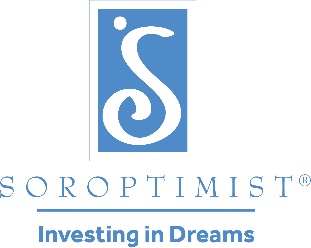 Nomination Form: Election 2020Nominations are due by December 20, 2019Candidate for:	Name:	Member of Soroptimist International of:	Address:	Phone:	Email:	Soroptimist Offices/Committee Positions Held:CLUB:	REGION:	FEDERATION:	Educational Background:	Community Service Activities, Awards and Honors:	What does Soroptimist mean to you?	Email completed form and any attachments to:Region Chair: Valencia Clark - vclark003@columbus.rr.comDistrict I:    Mary Dale Donald - marydale.donald@comcast.net	District II:   Judy Sallee - golfnlady@watchtv.netDistrict III:  Amanda Melkert - Akmelkert@gmail.comDistrict IV:  Barb Eberts - barbara.eberts@att.netARTICLE IV – BOARD OF DIRECTORSSection 4.1 The elected officers shall be Governor, Governor-Elect, Secretary and Treasurer. Theseofficers shall constitute the Region Board of Directors. The District Directors and District Secretarieselected by each District shall also serve on the Region Board of Directors.Section 4.2 To be eligible for the office of District Director, the member must have served as aDistrict Secretary or Club President. If no one meeting these requirements is willing to serve, eligibilityshall be expanded to include any regular member.Section 4.3 To be eligible for the offices of Governor and Governor-Elect, the member must have servedas a member of the Region Board and have been a Club President. If no one meeting these requirementsis willing to serve, eligibility shall be expanded in the following order:1) Those having served as Region Board Members2) Those having served as Club Presidents3) Any regular memberSection 4.4 Elected officers shall hold offices for 2 years, beginning July 1 in even-numbered years,or until their successors are elected. They shall be eligible for no more than 2 consecutive terms inoffice.